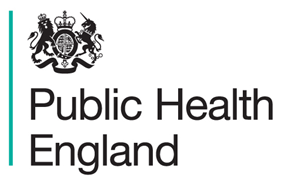 In-depth questionnaire for acute hepatitis B cases who are associated with a cluster and/or have unknown/undisclosed risk factorsPlease ensure the case is in a private environment and so able to answer questions honestly.Pre-amble (If information is from a case)Thank you for agreeing to be interviewed.To help prevent Hepatitis B we are keen to try and obtain as much information as possible on the way this infection is currently spreading between people, and I therefore appreciate any help you may be able to give us with this.  I shall be asking some personal questions, but if there is anything you do not wish to answer, please just say so.  It is important to stress at this point that the interview will be completely confidential. If there is anything you would like to talk about after the interview please contact Public Health England Health Protection Team on ………………………………. You will, of course, be able to discuss any issue raised with your doctor, if you so wish.In agreeing to the interview, you will be helping us to understand the current transmission of hepatitis B in our area, and so hopefully help prevent the ongoing spread of this infection.Information provided by:__________________________________[e.g. case/health care professional/relative]Section 1 – Demographics, clinical details and testing results.[IF ENHANCED SURVEILLANCE FORM FOR NEWLY DIAGNOSED ACUTE HEPATITIS B OR GUM ACUTE HEPATITIS REPORTING FORM ALREADY COMPLETED, TICK BOX    INSERT PATIENT NAME, DOB BELOW AND GO STRAIGHT TO SECTION 2]Section 2 – Risk factors 1.   In the 6 months (before you became ill), have you had any contact [including household contacts] with a known case of hepatitis, either unwell or a carrier of the virus? If yes please detail type of exposure and record name of contact. Yes			No	_________________________________________________________________________2.   In the 6 months (before you became ill) have you had any sexual contact with any men or women? [If yes please complete additional questions in section 4]Yes			No	3.  Have you ever used any recreational drugs? [If yes please complete additional questions in section 4]Yes			No	4. In the 6 months (before you were ill), have you had any operations, surgical procedures?[Probe organ transplant/tissue, dialysis, blood transfusion /blood products /clotting factors /plasmapheresis] Yes			No	If Yes, where, when, what?_________________________________________________________________________5. In the 6 months (before you were ill), have you had any dental treatment?	Yes			No			If Yes, where, when, what?_________________________________________________________________________6. Have you ever been a blood/ organ donor (plasma/other)? 	Yes			No		If Yes, where, when, what _________________________________________________________________________7. In the 6 months (before you were ill), have you had any injections or needle stick injuries (hospital or non-hospital setting), acupuncture, tattoos, body piercing or electrolysis?	 	Yes			No		If Yes, where, when, what?_________________________________________________________________________8.  In the 6 months (before you became ill) did you suffer any bites or injuries from fights?Yes			No	_________________________________________________________________________9. In the last 6 months, have you shared any toothbrushes or razors, or any instrument /item that may have been contaminated with blood?	Yes			No		If Yes, where, when, what?_________________________________________________________________________10. Have you, travelled, lived or received any kind of medical care/treatment abroad in the last 6 months?	Yes			No	   If Yes, where, when, what?_________________________________________________________________________11.	In the 6 months (before you were ill) did you live in prison, hostel or were homeless?Yes			No	_________________________________________________________________________12. 	In the 6 months (before you were ill), have you received and blood products or donated blood?Yes			No	_________________________________________________________________________13. Are there any potential risks that the case believes may have led to the infection?_________________________________________________________________________PLEASE COMPLETE SECTION 3:  Follow up of cases and contacts PLEASE ALSO COMPLETE SECTION 4 If any sexual contact or drug use is reported, or if infection is unexplained* *For example no exposure to a known case; no exposure in a high prevalence country; no IDU; no residence in a high risk country in the six months prior to illness onset.Section 3 - FOLLOW UP OF CASES AND CONTACTS OF ACUTE HEPATITIS BSection 4 - Additional questions for those reporting sexual contact, drug use or unexplained infectionIf unexplained - Your responses so far have not indicated a likely source of your infection, therefore we would like to ask some further questions; some of them will be quite personal, but if there is anything you do not want to answer, please just say so; we would appreciate it if you could be as honest as possible.  It is important to stress that the interview will be completely confidential Section 4.1: Sexual healthYour infection may have been acquired through sexual contact and we need to better understand how this may have happened.  Remember all your answers will be dealt with in the strictest confidence.   Please can you be as honest and frank as possible. [Remember to record details of contacts in section 3]How many sexual partners have you had in the last 12 months / 6 months? ______ / ________How many were women? ________________________________How many were men? __________________________________[If none despite probing, please go to section 4.2][If case is female please go to question 15][Ask males only] - For the women you have had sex with:What type of partner were they?Regular 		Casual		other  (e.g. commercial sex worker)__________________What type of sex did you have?Oral 		Vaginal  		 Anal 		Other  __________________Where and how did you meet them?	(Probe internet/ apps/ location/clubs/ bars etc.)________________________________________________________________________________________________________________________________________________________________________________________________________________________________________[Ask males only] For the men you have had sex with:What type of partner were they?Regular 		Casual		Other  (commercial sex worker e.g. rent boy)____________Have you ever sold sex?  Yes 	NoWhat type of sex did you have?	Oral   Anal (insertive) 	Anal (receptive) 	Other please state___________If having penetration - did you ALWAYS use a condom?	Yes 		No Do you participate in “Chemsex”?				Yes 		No IF YES, please obtain details________________________________________________[Ask males only]  12) Please tell me where you met your male partners for sex? Cruising grounds – if yes, where? When? Cottage (public toilet) – if yes, where? When? Via internet/ social    networking sites – if yes, where? When? Saunas   Gay club/pub/bar/disco – if yes, where? When? Straight club/pub/disco – if yes, where? When? Sex on premises venues /backrooms – if yes, where? When? Private sex parties – if yes, where? When? Other _________________________________ Not applicable[Ask males only] If you have used social networking sites to meet partners, which sites have you used?_________________________________________________________________________________________________________________________________________________________________________________________________________________________________________[Ask males only] If you have used cruising grounds/saunas etc. to meet partners, which ones are they? (provide address/ location).  For any other any other venues mentioned, provide name of premises, address and type of venue?_________________________________________________________________________________________________________________________________________________________________________________________________________________________________________[Ask females only] - For the women you have had sex with:What type of partner were they?Regular 	Casual 	other  (e.g.commercial sex worker)_____________What type of sex did you have?Oral – vaginal/anal			Finger penetration- Vaginal/ Anal		Sharing sex toys – vaginal/anal 	Genital to genital contactWhere and how did you meet them? Private sex parties – if yes, where? When?	 Via internet/ social    networking sites – if yes, where? When?	  Other [Probe internet/ apps/ location/clubs/ bars etc.]  ____________________________________________________________________________________________________________________________________________________________[Ask females only] For the men you have had sex with:What type of partner were they?	Regular 	Casual 	Other  (commercial sex worker e.g. rent boy)____________Have you ever sold sex?  	Yes 		No What type of sex did you have?	Oral    Vaginal 	Anal	Other  please state_______________________If having penetrative sex - did you ALWAYS use a condom? Yes 	No How would you describe your sexual orientation?Straight/Heterosexual     Gay/Homosexual 	Bisexual          Other (Please specify)   _______________________________Section 4.2: Alcohol and recreational drug use questions23) Do you drink alcohol		Yes 		No 	 IF YES 	a. what alcohol do you drink (probe wine, spirts, beers) _____________________________________________________________24) How many units per week?  ______________25) Have you EVER used any recreational drugs?  	Yes    No     	IF YES, In the previous 6 months:   Yes    No  In the previous year:           Yes    No  More than 1 year ago         Yes    No    26) In the previous 6 months, what recreational drugs have you used:       Amphetamine / Speed   			Yes    No    EVER use Cannabis 			Yes    No    EVER useCocaine			Yes    No    EVER useCrack			Yes    No    EVER useCrystal Meth / Methamphetamine	           Yes    No    EVER useEcstasy (E) / MDMA			Yes    No    EVER useGHB / GBL			Yes    No    EVER useHeroin			Yes    No    EVER useKetamine		     	Yes    No    EVER useMephedrone (M-Cat)		           Yes    No    EVER useMethadone			Yes    No    EVER useBenzodiazepines (non-prescribed)              Yes    No    EVER usePoppers 			Yes    No    EVER useAny other recreational drug (not listed)        Yes    No    EVER use27) Have you EVER injected any recreational drugs?Yes    No    	a.  IF YES, what recreational drugs have you injected?_____________________________________________28) Have you EVER injected any other drugs (e.g. steroids/ body building drugs?)	        Yes    No    29) When was the LAST time you injected anything?In the previous 3 months:   Yes    No    In the previous 6 months:   Yes    No     In the previous year:          Yes    No      >1 year ago                        Yes   No     When was the FIRST time		Year_____    Have  you EVER shared Needles  	Yes    No    	When last shared __________Has anybody ever injected you      	Yes    No    	When last time ____________       	h.  Have you EVER shared blood    	Yes    No    When last time _____________Section 4.3: STI questions and GUM attendance30) Can we talk about any sexually transmitted infections? Have you have EVER had:	Gonorrhoea						Chlamydia				Syphilis						LGV   					Non-specific Urethritis				Hepatitis A             	 		Genital herpes simplex				Hepatitis B				Genital warts						Hepatitis C  			              	Genital ulceration            	                            	Pubic lice                             	If YES, please give further information (e.g. dates, partners, where treated)______________________________________________________________________________31) Have you ever attended a GUM clinic for a check-up or treatment? 			Yes 		No If YES, which GUM clinic did you attend?    __________________________________________________________________________________________________________________________________________________________32) When did you last attend a GUM clinic?                      	a. In the 3 months before diagnosis 	  		b. In the year before diagnosis	    	  			c. Between 1 & 5 years before		  			d. Longer than 5 years before		  33) Have you ever had an HIV test in the past?  	Yes 		No 	IF YES, What was the result?   Positive    Negative    Not known    When did you have your HIV test: _________________________Where were you diagnosed? ______________________________If positive, where do you currently attend for you HIV care?____________________________________________________________________________________________________________________________________________________________Section 4.4: Concluding and Understanding Hepatitis B 34) Have you got any thoughts as to where or how you acquired your infection? 35) If we needed to get back in touch with you to clarify any points or for further information, would you be willing for me to contact you, if so, could you give me your contact details [telephone number/email]?_______________________________________________________________________We have now come to the end of the interview.  Thank you very much for giving up your time to meet me and for all your help with answering the questions, it has been very helpful. Is there anything else you would like to add or ask me? If you would like to discuss anything further in the future or remember anything that might be helpful for us, please do not hesitate to contact me. [Contact details to be given – could be GUM health advisors/PHE/hepatology depending on who completes the questionnaire]Section 5: Interview summary sheet36)  Was the patient generally receptive/friendly?	Yes 		No 	(If NO, give details below)	Summary of findings and how interview went, general impressions, likely route of transmission etc. ____________________________________________________________________________________________________________________________________________________________________________________________________________________________________________________________________________________________________________________________________________________________________________________________________________________________________________________________________________________________________________________________________________________________________________________________________________________________________________________________________________________________________________________________________________________________________________________________________________________________________________________________________________________________________________________________________________________________________________________________________________________________________________________________________________________________________________________________________Date: __________________ Interviewer: ________________________________________Please upload and attach to relevant HPzone casePatient DetailsPatient DetailsPatient DetailsPatient DetailsPatient DetailsPatient DetailsPatient DetailsPatient DetailsPatient DetailsPatient DetailsPatient DetailsPatient DetailsPatient DetailsPatient DetailsPatient DetailsPatient DetailsPatient DetailsPatient DetailsPatient DetailsPatient DetailsPatient DetailsPatient DetailsSurname/GUM Number:Surname/GUM Number:Surname/GUM Number:Surname/GUM Number:Surname/GUM Number:Surname/GUM Number:Surname/GUM Number:Surname/GUM Number:Surname/GUM Number:Surname/GUM Number:Surname/GUM Number:Surname/GUM Number:Surname/GUM Number:Surname/GUM Number:Surname/GUM Number:Surname/GUM Number:Surname/GUM Number:Surname/GUM Number:M / FM / FM / FM / FFirst Name:First Name:First Name:First Name:First Name:First Name:First Name:First Name:First Name:First Name:Date of Birth : Date of Birth : Date of Birth : Date of Birth : Date of Birth : Date of Birth : Date of Birth : Date of Birth : Date of Birth : Date of Birth : Date of Birth : Date of Birth : Address:Address:Address:Address:Address:Address:Address:Address:Address:Address:Address:Address:Address:Address:Address:Address:Address:Address:Address:Address:Address:Address:Postcode:Postcode:Postcode:Postcode:Postcode:Postcode:Postcode:Postcode:Tel No:Mobile No: Tel No:Mobile No: Tel No:Mobile No: Tel No:Mobile No: Tel No:Mobile No: Tel No:Mobile No: Tel No:Mobile No: Tel No:Mobile No: Tel No:Mobile No: Pregnant:       Yes        No         DK If yes, Expected Date of Delivery:Pregnant:       Yes        No         DK If yes, Expected Date of Delivery:Pregnant:       Yes        No         DK If yes, Expected Date of Delivery:Pregnant:       Yes        No         DK If yes, Expected Date of Delivery:Pregnant:       Yes        No         DK If yes, Expected Date of Delivery:Pregnant:       Yes        No         DK If yes, Expected Date of Delivery:Pregnant:       Yes        No         DK If yes, Expected Date of Delivery:Pregnant:       Yes        No         DK If yes, Expected Date of Delivery:Pregnant:       Yes        No         DK If yes, Expected Date of Delivery:Pregnant:       Yes        No         DK If yes, Expected Date of Delivery:Pregnant:       Yes        No         DK If yes, Expected Date of Delivery:Pregnant:       Yes        No         DK If yes, Expected Date of Delivery:Pregnant:       Yes        No         DK If yes, Expected Date of Delivery:Pregnant:       Yes        No         DK If yes, Expected Date of Delivery:Pregnant:       Yes        No         DK If yes, Expected Date of Delivery:Pregnant:       Yes        No         DK If yes, Expected Date of Delivery:Pregnant:       Yes        No         DK If yes, Expected Date of Delivery:Pregnant:       Yes        No         DK If yes, Expected Date of Delivery:Pregnant:       Yes        No         DK If yes, Expected Date of Delivery:Pregnant:       Yes        No         DK If yes, Expected Date of Delivery:Pregnant:       Yes        No         DK If yes, Expected Date of Delivery:Pregnant:       Yes        No         DK If yes, Expected Date of Delivery:OccupationOccupationOccupationOccupationOccupationOccupationOccupationOccupationOccupationOccupationOccupationOccupationOccupationOccupationOccupationOccupationOccupationOccupationOccupationOccupationOccupationOccupationOccupation (specify):Occupation (specify):Occupation (specify):Occupation (specify):Place of Work/Education/*Other (*i.e. prison, home)Place of Work/Education/*Other (*i.e. prison, home)Place of Work/Education/*Other (*i.e. prison, home)Place of Work/Education/*Other (*i.e. prison, home)Place of Work/Education/*Other (*i.e. prison, home)Place of Work/Education/*Other (*i.e. prison, home)Place of Work/Education/*Other (*i.e. prison, home)Place of Work/Education/*Other (*i.e. prison, home)Place of Work/Education/*Other (*i.e. prison, home)Place of Work/Education/*Other (*i.e. prison, home)Place of Work/Education/*Other (*i.e. prison, home)Place of Work/Education/*Other (*i.e. prison, home)Place of Work/Education/*Other (*i.e. prison, home)Place of Work/Education/*Other (*i.e. prison, home)Place of Work/Education/*Other (*i.e. prison, home)Place of Work/Education/*Other (*i.e. prison, home)Place of Work/Education/*Other (*i.e. prison, home)Place of Work/Education/*Other (*i.e. prison, home)Please give details if patient works in health-care setting (including hospitals, primary care, care homes) looking after patients, or education-settings (work or student):Please give details if patient works in health-care setting (including hospitals, primary care, care homes) looking after patients, or education-settings (work or student):Please give details if patient works in health-care setting (including hospitals, primary care, care homes) looking after patients, or education-settings (work or student):Please give details if patient works in health-care setting (including hospitals, primary care, care homes) looking after patients, or education-settings (work or student):Please give details if patient works in health-care setting (including hospitals, primary care, care homes) looking after patients, or education-settings (work or student):Please give details if patient works in health-care setting (including hospitals, primary care, care homes) looking after patients, or education-settings (work or student):Please give details if patient works in health-care setting (including hospitals, primary care, care homes) looking after patients, or education-settings (work or student):Please give details if patient works in health-care setting (including hospitals, primary care, care homes) looking after patients, or education-settings (work or student):Please give details if patient works in health-care setting (including hospitals, primary care, care homes) looking after patients, or education-settings (work or student):Please give details if patient works in health-care setting (including hospitals, primary care, care homes) looking after patients, or education-settings (work or student):Please give details if patient works in health-care setting (including hospitals, primary care, care homes) looking after patients, or education-settings (work or student):Please give details if patient works in health-care setting (including hospitals, primary care, care homes) looking after patients, or education-settings (work or student):Please give details if patient works in health-care setting (including hospitals, primary care, care homes) looking after patients, or education-settings (work or student):Please give details if patient works in health-care setting (including hospitals, primary care, care homes) looking after patients, or education-settings (work or student):Please give details if patient works in health-care setting (including hospitals, primary care, care homes) looking after patients, or education-settings (work or student):Please give details if patient works in health-care setting (including hospitals, primary care, care homes) looking after patients, or education-settings (work or student):Please give details if patient works in health-care setting (including hospitals, primary care, care homes) looking after patients, or education-settings (work or student):Please give details if patient works in health-care setting (including hospitals, primary care, care homes) looking after patients, or education-settings (work or student):Please give details if patient works in health-care setting (including hospitals, primary care, care homes) looking after patients, or education-settings (work or student):Please give details if patient works in health-care setting (including hospitals, primary care, care homes) looking after patients, or education-settings (work or student):Please give details if patient works in health-care setting (including hospitals, primary care, care homes) looking after patients, or education-settings (work or student):Please give details if patient works in health-care setting (including hospitals, primary care, care homes) looking after patients, or education-settings (work or student):Name of Premises:Name of Premises:Name of Premises:Name of Premises:Address of Premises:Address of Premises:Address of Premises:Address of Premises:Address of Premises:Address of Premises:Address of Premises:Address of Premises:Address of Premises:Address of Premises:Address of Premises:Address of Premises:Address of Premises:Address of Premises:Address of Premises:Address of Premises:Address of Premises:Address of Premises:Country of Birth:Country of Birth:Country of Birth:Country of Birth:Country of Birth:Country of Birth:Country of Birth:Country of Birth:Country of Birth:Country of Birth:Country of Birth:Country of Birth:Country of Birth:Country of Birth:Country of Birth:Country of Birth:Country of Birth:Country of Birth:Country of Birth:Country of Birth:Country of Birth:Country of Birth:Ethnic GroupEthnic GroupEthnic GroupEthnic GroupEthnic GroupEthnic GroupEthnic GroupEthnic GroupEthnic GroupEthnic GroupEthnic GroupEthnic GroupEthnic GroupEthnic GroupEthnic GroupEthnic GroupEthnic GroupEthnic GroupEthnic GroupEthnic GroupEthnic GroupEthnic GroupBlack-AfricanBlack-Other (specify)Black-Other (specify)Black-Other (specify)Black-Other (specify)Black-Other (specify)Black-Other (specify)Indian-SubcontinentIndian-SubcontinentIndian-SubcontinentIndian-SubcontinentIndian-SubcontinentIndian-SubcontinentIndian-SubcontinentIndian-SubcontinentIndian-SubcontinentWhiteWhiteWhiteWhiteWhiteWhiteBlack-CaribbeanChineseChineseChineseChineseChineseChineseOther AsianOther AsianOther AsianOther AsianOther AsianOther AsianOther AsianOther AsianOther AsianOther (specify)Other (specify)Other (specify)Other (specify)Other (specify)Other (specify)Was infection likely to have been acquired abroad?  Yes        No        If yes, specify country:Was infection likely to have been acquired abroad?  Yes        No        If yes, specify country:Was infection likely to have been acquired abroad?  Yes        No        If yes, specify country:Was infection likely to have been acquired abroad?  Yes        No        If yes, specify country:Was infection likely to have been acquired abroad?  Yes        No        If yes, specify country:Was infection likely to have been acquired abroad?  Yes        No        If yes, specify country:Was infection likely to have been acquired abroad?  Yes        No        If yes, specify country:Was infection likely to have been acquired abroad?  Yes        No        If yes, specify country:Was infection likely to have been acquired abroad?  Yes        No        If yes, specify country:Was infection likely to have been acquired abroad?  Yes        No        If yes, specify country:Was infection likely to have been acquired abroad?  Yes        No        If yes, specify country:Was infection likely to have been acquired abroad?  Yes        No        If yes, specify country:Was infection likely to have been acquired abroad?  Yes        No        If yes, specify country:Was infection likely to have been acquired abroad?  Yes        No        If yes, specify country:Was infection likely to have been acquired abroad?  Yes        No        If yes, specify country:Was infection likely to have been acquired abroad?  Yes        No        If yes, specify country:Was infection likely to have been acquired abroad?  Yes        No        If yes, specify country:Was infection likely to have been acquired abroad?  Yes        No        If yes, specify country:Was infection likely to have been acquired abroad?  Yes        No        If yes, specify country:Was infection likely to have been acquired abroad?  Yes        No        If yes, specify country:Was infection likely to have been acquired abroad?  Yes        No        If yes, specify country:Was infection likely to have been acquired abroad?  Yes        No        If yes, specify country:GP & HOSPITAL ADMISSION DETAILSGP & HOSPITAL ADMISSION DETAILSGP & HOSPITAL ADMISSION DETAILSGP & HOSPITAL ADMISSION DETAILSGP & HOSPITAL ADMISSION DETAILSGP & HOSPITAL ADMISSION DETAILSGP & HOSPITAL ADMISSION DETAILSGP & HOSPITAL ADMISSION DETAILSGP & HOSPITAL ADMISSION DETAILSGP & HOSPITAL ADMISSION DETAILSGP & HOSPITAL ADMISSION DETAILSGP & HOSPITAL ADMISSION DETAILSGP & HOSPITAL ADMISSION DETAILSGP & HOSPITAL ADMISSION DETAILSGP & HOSPITAL ADMISSION DETAILSGP & HOSPITAL ADMISSION DETAILSGP & HOSPITAL ADMISSION DETAILSGP & HOSPITAL ADMISSION DETAILSGP & HOSPITAL ADMISSION DETAILSGP & HOSPITAL ADMISSION DETAILSGP & HOSPITAL ADMISSION DETAILSGP & HOSPITAL ADMISSION DETAILSGP Name:GP Name:GP Name:GP Name:GP Name:GP Name:GP Name:GP Name:GP Name:GP Name:GP Name:GP Name:Tel No :Tel No :Tel No :Tel No :Tel No :Tel No :Tel No :Tel No :Tel No :Tel No :Practice Address :Practice Address :Practice Address :Practice Address :Practice Address :Practice Address :Practice Address :Practice Address :Practice Address :Practice Address :Practice Address :Practice Address :Practice Address :Practice Address :Practice Address :Practice Address :Practice Address :Practice Address :Practice Address :Practice Address :Practice Address :Practice Address :Admitted to Hospital?     Yes*     NoAdmitted to Hospital?     Yes*     NoAdmitted to Hospital?     Yes*     NoAdmitted to Hospital?     Yes*     NoAdmitted to Hospital?     Yes*     NoAdmitted to Hospital?     Yes*     No*Name of Admitting Hospital*Name of Admitting Hospital*Name of Admitting Hospital*Name of Admitting Hospital*Name of Admitting Hospital*Name of Admitting Hospital*Name of Admitting Hospital*Name of Admitting Hospital*Name of Admitting Hospital*Name of Admitting Hospital*Name of Admitting Hospital*Name of Admitting Hospital*Name of Admitting Hospital*Name of Admitting Hospital*Name of Admitting Hospital*Name of Admitting Hospital*Ward:*Ward:*Ward:*Ward:*Ward:*Ward:*Consultant:*Consultant:*Consultant:*Consultant:*Consultant:*Consultant:*Consultant:*Consultant:*Consultant:*Consultant:*Consultant:*Consultant:*Consultant:*Consultant:*Consultant:*Consultant:*Admission Date:*Admission Date:*Admission Date:*Admission Date:*Admission Date:*Admission Date:*Discharge Date:*Discharge Date:*Discharge Date:*Discharge Date:*Discharge Date:*Discharge Date:*Discharge Date:*Discharge Date:*Discharge Date:*Discharge Date:*Discharge Date:*Discharge Date:*Discharge Date:*Discharge Date:*Discharge Date:*Discharge Date:CLINICAL FEATURES CLINICAL FEATURES CLINICAL FEATURES CLINICAL FEATURES CLINICAL FEATURES CLINICAL FEATURES CLINICAL FEATURES CLINICAL FEATURES CLINICAL FEATURES CLINICAL FEATURES CLINICAL FEATURES CLINICAL FEATURES CLINICAL FEATURES CLINICAL FEATURES CLINICAL FEATURES CLINICAL FEATURES CLINICAL FEATURES CLINICAL FEATURES CLINICAL FEATURES CLINICAL FEATURES CLINICAL FEATURES CLINICAL FEATURES  Abnormal LFTs      Clinical Jaundice     Hepatic Failure      Asymptomatic Abnormal LFTs      Clinical Jaundice     Hepatic Failure      Asymptomatic Abnormal LFTs      Clinical Jaundice     Hepatic Failure      Asymptomatic Abnormal LFTs      Clinical Jaundice     Hepatic Failure      Asymptomatic Abnormal LFTs      Clinical Jaundice     Hepatic Failure      Asymptomatic Abnormal LFTs      Clinical Jaundice     Hepatic Failure      Asymptomatic Abnormal LFTs      Clinical Jaundice     Hepatic Failure      Asymptomatic Abnormal LFTs      Clinical Jaundice     Hepatic Failure      Asymptomatic Abnormal LFTs      Clinical Jaundice     Hepatic Failure      Asymptomatic Abnormal LFTs      Clinical Jaundice     Hepatic Failure      Asymptomatic Abnormal LFTs      Clinical Jaundice     Hepatic Failure      Asymptomatic Abnormal LFTs      Clinical Jaundice     Hepatic Failure      Asymptomatic Abnormal LFTs      Clinical Jaundice     Hepatic Failure      Asymptomatic Abnormal LFTs      Clinical Jaundice     Hepatic Failure      Asymptomatic Abnormal LFTs      Clinical Jaundice     Hepatic Failure      Asymptomatic Abnormal LFTs      Clinical Jaundice     Hepatic Failure      Asymptomatic Abnormal LFTs      Clinical Jaundice     Hepatic Failure      Asymptomatic Abnormal LFTs      Clinical Jaundice     Hepatic Failure      Asymptomatic Abnormal LFTs      Clinical Jaundice     Hepatic Failure      Asymptomatic Abnormal LFTs      Clinical Jaundice     Hepatic Failure      Asymptomatic Abnormal LFTs      Clinical Jaundice     Hepatic Failure      Asymptomatic Abnormal LFTs      Clinical Jaundice     Hepatic Failure      AsymptomaticSymptom onset date:Symptom onset date:Symptom onset date:Symptom onset date:Symptom onset date:Symptom onset date:Symptom onset date:Symptom onset date:Symptom onset date:Did patient die:    Yes      NoDid patient die:    Yes      NoDid patient die:    Yes      NoDid patient die:    Yes      NoDid patient die:    Yes      NoDid patient die:    Yes      NoDid patient die:    Yes      NoDid patient die:    Yes      NoDid patient die:    Yes      NoDid patient die:    Yes      NoDid patient die:    Yes      NoDid patient die:    Yes      NoDid patient die:    Yes      NoPlease record initial symptoms:Please record initial symptoms:Please record initial symptoms:Please record initial symptoms:Please record initial symptoms:Please record initial symptoms:Please record initial symptoms:Please record initial symptoms:Please record initial symptoms:Cause of death:Cause of death:Cause of death:Cause of death:Cause of death:Cause of death:Cause of death:Cause of death:Cause of death: Acute             Chronic Acute             Chronic Acute             Chronic Acute             Chronic Acute             Chronic Acute             Chronic Acute             Chronic Acute             Chronic Acute             Chronic Acute             Chronic Acute             Chronic Acute             Chronic Acute             ChronicLABORATORY confirmation / SPECIMEN detailsLABORATORY confirmation / SPECIMEN detailsLABORATORY confirmation / SPECIMEN detailsLABORATORY confirmation / SPECIMEN detailsLABORATORY confirmation / SPECIMEN detailsLABORATORY confirmation / SPECIMEN detailsLABORATORY confirmation / SPECIMEN detailsLABORATORY confirmation / SPECIMEN detailsLABORATORY confirmation / SPECIMEN detailsLABORATORY confirmation / SPECIMEN detailsLABORATORY confirmation / SPECIMEN detailsLABORATORY confirmation / SPECIMEN detailsLABORATORY confirmation / SPECIMEN detailsLABORATORY confirmation / SPECIMEN detailsLABORATORY confirmation / SPECIMEN detailsLABORATORY confirmation / SPECIMEN detailsLABORATORY confirmation / SPECIMEN detailsLABORATORY confirmation / SPECIMEN detailsLABORATORY confirmation / SPECIMEN detailsLABORATORY confirmation / SPECIMEN detailsLABORATORY confirmation / SPECIMEN detailsLABORATORY confirmation / SPECIMEN detailsPosPosPosPosPosNegNegNegEquivEquivEquivEquivNot detectedNot detectedNot detectedNot detectedNot detectedDate PositiveDate PositiveHepatitis B Surface Antigen (HBsAg)Hepatitis B Surface Antigen (HBsAg)Hepatitis B Surface Antigen (HBsAg)Anti-core IgM (anti-HBcIgM)Anti-core IgM (anti-HBcIgM)Anti-core IgM (anti-HBcIgM)Total Hepatitis Anti-core Antibody (anti-HBc)Total Hepatitis Anti-core Antibody (anti-HBc)Total Hepatitis Anti-core Antibody (anti-HBc)Hepatitis B e antigen (HBeAg)Hepatitis B e antigen (HBeAg)Hepatitis B e antigen (HBeAg)Hepatitis B e antibody (anti-HBe)Hepatitis B e antibody (anti-HBe)Hepatitis B e antibody (anti-HBe)Hepatitis B DNAHepatitis B DNAHepatitis B DNAIs the case:     Acute      Chronic    Don’t know  Is the case:     Acute      Chronic    Don’t know  Is the case:     Acute      Chronic    Don’t know  Is the case:     Acute      Chronic    Don’t know  Is the case:     Acute      Chronic    Don’t know  Is the case:     Acute      Chronic    Don’t know  Is the case:     Acute      Chronic    Don’t know  Is the case:     Acute      Chronic    Don’t know  Is the case:     Acute      Chronic    Don’t know  Is the case:     Acute      Chronic    Don’t know  Is the case:     Acute      Chronic    Don’t know  Is the case:     Acute      Chronic    Don’t know  Is the case:     Acute      Chronic    Don’t know  Is the case:     Acute      Chronic    Don’t know  Is the case:     Acute      Chronic    Don’t know  Is the case:     Acute      Chronic    Don’t know  Is the case:     Acute      Chronic    Don’t know  Is the case:     Acute      Chronic    Don’t know  Is the case:     Acute      Chronic    Don’t know  Is the case:     Acute      Chronic    Don’t know  Is the case:     Acute      Chronic    Don’t know  Is the case:     Acute      Chronic    Don’t know  1st Specimen Date:1st Specimen Date:1st Specimen Date:1st Specimen Date:1st Specimen Date:1st Specimen Date:1st Specimen Date:1st Specimen Date:Lab Ref No:Lab Ref No:Lab Ref No:Lab Ref No:Lab Ref No:Lab Ref No:Lab Ref No:Lab Ref No:Lab Ref No:Lab Ref No:Lab Ref No:Lab Ref No:Lab Ref No:Lab Ref No:Laboratory:Laboratory:Laboratory:Laboratory:Laboratory:Laboratory:Laboratory:Laboratory:Other Laboratory:Other Laboratory:Other Laboratory:Other Laboratory:Other Laboratory:Other Laboratory:Other Laboratory:Other Laboratory:Other Laboratory:Other Laboratory:Other Laboratory:Other Laboratory:Other Laboratory:Other Laboratory:Sample sent to Colindale for repeat serology, avidity and genotyping?:    Yes      No Sample sent to Colindale for repeat serology, avidity and genotyping?:    Yes      No Sample sent to Colindale for repeat serology, avidity and genotyping?:    Yes      No Sample sent to Colindale for repeat serology, avidity and genotyping?:    Yes      No Sample sent to Colindale for repeat serology, avidity and genotyping?:    Yes      No Sample sent to Colindale for repeat serology, avidity and genotyping?:    Yes      No Sample sent to Colindale for repeat serology, avidity and genotyping?:    Yes      No Sample sent to Colindale for repeat serology, avidity and genotyping?:    Yes      No Sample sent to Colindale for repeat serology, avidity and genotyping?:    Yes      No Sample sent to Colindale for repeat serology, avidity and genotyping?:    Yes      No Sample sent to Colindale for repeat serology, avidity and genotyping?:    Yes      No Sample sent to Colindale for repeat serology, avidity and genotyping?:    Yes      No Sample sent to Colindale for repeat serology, avidity and genotyping?:    Yes      No Sample sent to Colindale for repeat serology, avidity and genotyping?:    Yes      No Sample sent to Colindale for repeat serology, avidity and genotyping?:    Yes      No Sample sent to Colindale for repeat serology, avidity and genotyping?:    Yes      No Sample sent to Colindale for repeat serology, avidity and genotyping?:    Yes      No Sample sent to Colindale for repeat serology, avidity and genotyping?:    Yes      No Sample sent to Colindale for repeat serology, avidity and genotyping?:    Yes      No Sample sent to Colindale for repeat serology, avidity and genotyping?:    Yes      No Sample sent to Colindale for repeat serology, avidity and genotyping?:    Yes      No Sample sent to Colindale for repeat serology, avidity and genotyping?:    Yes      No Genotype: Genotype: Repeat serology and avidity supports acute hepatitis B diagnosis:  Yes      No      Equivocal Repeat serology and avidity supports acute hepatitis B diagnosis:  Yes      No      Equivocal Repeat serology and avidity supports acute hepatitis B diagnosis:  Yes      No      Equivocal Repeat serology and avidity supports acute hepatitis B diagnosis:  Yes      No      Equivocal Repeat serology and avidity supports acute hepatitis B diagnosis:  Yes      No      Equivocal Repeat serology and avidity supports acute hepatitis B diagnosis:  Yes      No      Equivocal Repeat serology and avidity supports acute hepatitis B diagnosis:  Yes      No      Equivocal Repeat serology and avidity supports acute hepatitis B diagnosis:  Yes      No      Equivocal Repeat serology and avidity supports acute hepatitis B diagnosis:  Yes      No      Equivocal Repeat serology and avidity supports acute hepatitis B diagnosis:  Yes      No      Equivocal Repeat serology and avidity supports acute hepatitis B diagnosis:  Yes      No      Equivocal Repeat serology and avidity supports acute hepatitis B diagnosis:  Yes      No      Equivocal Repeat serology and avidity supports acute hepatitis B diagnosis:  Yes      No      Equivocal Repeat serology and avidity supports acute hepatitis B diagnosis:  Yes      No      Equivocal Repeat serology and avidity supports acute hepatitis B diagnosis:  Yes      No      Equivocal Repeat serology and avidity supports acute hepatitis B diagnosis:  Yes      No      Equivocal Repeat serology and avidity supports acute hepatitis B diagnosis:  Yes      No      Equivocal Repeat serology and avidity supports acute hepatitis B diagnosis:  Yes      No      Equivocal Repeat serology and avidity supports acute hepatitis B diagnosis:  Yes      No      Equivocal Repeat serology and avidity supports acute hepatitis B diagnosis:  Yes      No      Equivocal vaccination vaccination vaccination vaccination vaccination vaccination vaccination vaccination vaccination vaccination vaccination vaccination vaccination vaccination vaccination vaccination vaccination vaccination vaccination vaccination vaccination vaccination Has the Patient Received:Has the Patient Received:Has the Patient Received:Has the Patient Received:Has the Patient Received:Has the Patient Received:Has the Patient Received:Has the Patient Received:Has the Patient Received:Has the Patient Received:Has the Patient Received:Has the Patient Received:Has the Patient Received:Has the Patient Received:YesYesYesNoNoDon’t KnowDon’t Know	Hepatitis B immunoglobulin 6  months prior to onset	Hepatitis B immunoglobulin 6  months prior to onset	Hepatitis B immunoglobulin 6  months prior to onset	Hepatitis B immunoglobulin 6  months prior to onset	Hepatitis B immunoglobulin 6  months prior to onset	Hepatitis B immunoglobulin 6  months prior to onset	Hepatitis B immunoglobulin 6  months prior to onset	Hepatitis B immunoglobulin 6  months prior to onset	Hepatitis B immunoglobulin 6  months prior to onset	Hepatitis B immunoglobulin 6  months prior to onset	Hepatitis B immunoglobulin 6  months prior to onset	Hepatitis B immunoglobulin 6  months prior to onset	Hepatitis B immunoglobulin 6  months prior to onset	Hepatitis B immunoglobulin 6  months prior to onset	One or more doses of hepatitis B vaccine	One or more doses of hepatitis B vaccine	One or more doses of hepatitis B vaccine	One or more doses of hepatitis B vaccine	One or more doses of hepatitis B vaccine	One or more doses of hepatitis B vaccine	One or more doses of hepatitis B vaccine	One or more doses of hepatitis B vaccine	One or more doses of hepatitis B vaccine	One or more doses of hepatitis B vaccine	One or more doses of hepatitis B vaccine	One or more doses of hepatitis B vaccine	One or more doses of hepatitis B vaccine	One or more doses of hepatitis B vaccine	Human normal immunoglobulin in 3 months prior to onset	Human normal immunoglobulin in 3 months prior to onset	Human normal immunoglobulin in 3 months prior to onset	Human normal immunoglobulin in 3 months prior to onset	Human normal immunoglobulin in 3 months prior to onset	Human normal immunoglobulin in 3 months prior to onset	Human normal immunoglobulin in 3 months prior to onset	Human normal immunoglobulin in 3 months prior to onset	Human normal immunoglobulin in 3 months prior to onset	Human normal immunoglobulin in 3 months prior to onset	Human normal immunoglobulin in 3 months prior to onset	Human normal immunoglobulin in 3 months prior to onset	Human normal immunoglobulin in 3 months prior to onset	Human normal immunoglobulin in 3 months prior to onsetOutbreakOutbreakOutbreakOutbreakIs this case part of an outbreak:    Yes      NoCommunityFamilyOtherIf ‘yes’, please give details:If ‘yes’, please give details:If ‘yes’, please give details:If ‘yes’, please give details:Other relevant information/commentsOther relevant information/commentsOther relevant information/commentsOther relevant information/commentsCASECASECASECASECASECASECASECASECASECASECASECASECASELeaflet on hepatitis B given:                                Yes      NoLeaflet on hepatitis B given:                                Yes      NoLeaflet on hepatitis B given:                                Yes      NoLeaflet on hepatitis B given:                                Yes      NoLeaflet on hepatitis B given:                                Yes      NoLeaflet on hepatitis B given:                                Yes      NoLeaflet on hepatitis B given:                                Yes      NoLeaflet on hepatitis B given:                                Yes      NoLeaflet on hepatitis B given:                                Yes      NoLeaflet on hepatitis B given:                                Yes      NoLeaflet on hepatitis B given:                                Yes      NoLeaflet on hepatitis B given:                                Yes      NoAdvice on prevention of onward tr0ansmission:    Yes      NoAdvice on prevention of onward tr0ansmission:    Yes      NoAdvice on prevention of onward tr0ansmission:    Yes      NoAdvice on prevention of onward tr0ansmission:    Yes      NoAdvice on prevention of onward tr0ansmission:    Yes      NoAdvice on prevention of onward tr0ansmission:    Yes      NoAdvice on prevention of onward tr0ansmission:    Yes      NoAdvice on prevention of onward tr0ansmission:    Yes      NoAdvice on prevention of onward tr0ansmission:    Yes      NoAdvice on prevention of onward tr0ansmission:    Yes      NoAdvice on prevention of onward tr0ansmission:    Yes      NoAdvice on prevention of onward tr0ansmission:    Yes      NoReferred to GUM if sexual /IDU transmission:     Yes      NoReferred to GUM if sexual /IDU transmission:     Yes      NoReferred to GUM if sexual /IDU transmission:     Yes      NoReferred to GUM if sexual /IDU transmission:     Yes      NoReferred to GUM if sexual /IDU transmission:     Yes      NoReferred to GUM if sexual /IDU transmission:     Yes      NoReferred to GUM if sexual /IDU transmission:     Yes      NoReferred to GUM if sexual /IDU transmission:     Yes      NoReferred to GUM if sexual /IDU transmission:     Yes      NoReferred to GUM if sexual /IDU transmission:     Yes      NoReferred to GUM if sexual /IDU transmission:     Yes      NoReferred to GUM if sexual /IDU transmission:     Yes      NoAdditional information / comment:Additional information / comment:Additional information / comment:Additional information / comment:Additional information / comment:Additional information / comment:Additional information / comment:Additional information / comment:Additional information / comment:Additional information / comment:Additional information / comment:Additional information / comment:LABORATORY TESTING FOR OTHER BBV AND STI (If risk factors suggest sexual and/ or IDU exposure, patient should be tested by GP or referred to GUM for testing)LABORATORY TESTING FOR OTHER BBV AND STI (If risk factors suggest sexual and/ or IDU exposure, patient should be tested by GP or referred to GUM for testing)LABORATORY TESTING FOR OTHER BBV AND STI (If risk factors suggest sexual and/ or IDU exposure, patient should be tested by GP or referred to GUM for testing)LABORATORY TESTING FOR OTHER BBV AND STI (If risk factors suggest sexual and/ or IDU exposure, patient should be tested by GP or referred to GUM for testing)LABORATORY TESTING FOR OTHER BBV AND STI (If risk factors suggest sexual and/ or IDU exposure, patient should be tested by GP or referred to GUM for testing)LABORATORY TESTING FOR OTHER BBV AND STI (If risk factors suggest sexual and/ or IDU exposure, patient should be tested by GP or referred to GUM for testing)LABORATORY TESTING FOR OTHER BBV AND STI (If risk factors suggest sexual and/ or IDU exposure, patient should be tested by GP or referred to GUM for testing)LABORATORY TESTING FOR OTHER BBV AND STI (If risk factors suggest sexual and/ or IDU exposure, patient should be tested by GP or referred to GUM for testing)LABORATORY TESTING FOR OTHER BBV AND STI (If risk factors suggest sexual and/ or IDU exposure, patient should be tested by GP or referred to GUM for testing)LABORATORY TESTING FOR OTHER BBV AND STI (If risk factors suggest sexual and/ or IDU exposure, patient should be tested by GP or referred to GUM for testing)LABORATORY TESTING FOR OTHER BBV AND STI (If risk factors suggest sexual and/ or IDU exposure, patient should be tested by GP or referred to GUM for testing)LABORATORY TESTING FOR OTHER BBV AND STI (If risk factors suggest sexual and/ or IDU exposure, patient should be tested by GP or referred to GUM for testing)LABORATORY TESTING FOR OTHER BBV AND STI (If risk factors suggest sexual and/ or IDU exposure, patient should be tested by GP or referred to GUM for testing)Has the patient being tested for:Has the patient being tested for:Has the patient being tested for:YesNoNoDon’t knowDon’t knowDon’t knowResult (pos /neg/equivocal)Result (pos /neg/equivocal)Date of testDate of testHIV HIV HIV HCVHCVHCVAnti-HCV:HCV RNA:Anti-HCV:HCV RNA:SyphilisSyphilisSyphilisGonorrhoeaGonorrhoeaGonorrhoeaOther STI (please specify)Other STI (please specify)Other STI (please specify)CONTACTSCONTACTSCONTACTSCONTACTSCONTACTSCONTACTSCONTACTSCONTACTSCONTACTSCONTACTSCONTACTSCONTACTSCONTACTSNameNameAddress /tel. no. (if not household contact)Address /tel. no. (if not household contact)DOBSexual / household / other(S/H/O)Sexual / household / other(S/H/O)Details of exposureVaccinated previously (Y/N/DK)Vaccinated previously (Y/N/DK)Vaccination arranged (Y/N)Vaccination arranged (Y/N)HBIG required (Y/N)S/H/OS/H/OY/N/DKY/N/DKY/NAccelerated / Super-acceleratedY/NAccelerated / Super-acceleratedY/NS/H/OS/H/OY/N/DKY/N/DKY/NAccelerated / Super-acceleratedY/NAccelerated / Super-acceleratedY/NS/H/OS/H/OY/N/DKY/N/DKY/NAccelerated / Super-acceleratedY/NAccelerated / Super-acceleratedY/NS/H/OS/H/OY/N/DKY/N/DKY/NAccelerated / Super-acceleratedY/NAccelerated / Super-acceleratedY/NS/H/OS/H/OY/N/DKY/N/DKY/NAccelerated / Super-acceleratedY/NAccelerated / Super-acceleratedY/NS/H/OS/H/OY/N/DKY/N/DKY/NAccelerated / Super-acceleratedY/NAccelerated / Super-acceleratedY/NS/H/OS/H/OY/N/DKY/N/DKY/NAccelerated / Super-acceleratedY/NAccelerated / Super-acceleratedY/N